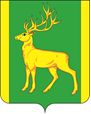 Финансовое управление администрации муниципального образования Куйтунский районП Р И К А Зр.п. Куйтунот14.01.2022г.№№01О внесении изменений в Приказ финансового управления администрации муниципального образования Куйтунский район от 21.12.2021г. № 60 «Об установлении дополнительной детализации бюджетных ассигнований консолидированного бюджета муниципального образования Куйтунский район»В соответствии с Бюджетным кодексом Российской Федерации, руководствуясь Положением о финансовом управлении администрации муниципального образования Куйтунский район, утвержденным постановлением администрации муниципального образования Куйтунский район от  22 марта 2011 года №250,П Р И К А З Ы В А Ю:1. Внести следующие изменения в Приказ финансового управления администрации муниципального образования Куйтунский район от 21.12.2021г. № 60 «Об установлении дополнительной детализации бюджетных ассигнований консолидированного бюджета муниципального образования Куйтунский район»:           1.1   В приложение 3 внести следующие изменения:           1.1.1 после строки:дополнить строками:2. Настоящий приказ подлежит размещению в сетевом издании «Официальный сайт муниципального образования Куйтунский район» в информационно-телекоммуникационной сети «Интернет» куйтунскийрайон,рф.3. Контроль за исполнением настоящего приказа возложить на начальника бюджетного отдела финансового управления администрации муниципального образования Куйтунский район Шишкину А.Н.Начальник ФУА МО Куйтунский район                                                Н.А. КовшароваВ соответствии с Бюджетным кодексом Российской Федерации, руководствуясь Положением о финансовом управлении администрации муниципального образования Куйтунский район, утвержденным постановлением администрации муниципального образования Куйтунский район от  22 марта 2011 года №250,П Р И К А З Ы В А Ю:1. Внести следующие изменения в Приказ финансового управления администрации муниципального образования Куйтунский район от 21.12.2021г. № 60 «Об установлении дополнительной детализации бюджетных ассигнований консолидированного бюджета муниципального образования Куйтунский район»:           1.1   В приложение 3 внести следующие изменения:           1.1.1 после строки:дополнить строками:2. Настоящий приказ подлежит размещению в сетевом издании «Официальный сайт муниципального образования Куйтунский район» в информационно-телекоммуникационной сети «Интернет» куйтунскийрайон,рф.3. Контроль за исполнением настоящего приказа возложить на начальника бюджетного отдела финансового управления администрации муниципального образования Куйтунский район Шишкину А.Н.Начальник ФУА МО Куйтунский район                                                Н.А. Ковшарова